«VASOS' DE CARA> ROMANOS EN AMPURIASEn el año 1905 el Museo Arqueológico Provincial  de  Gerona  ingresó,  por compra,  .un  vasito  de  cerámica  procedente  de  Ampurias,   que  fue  inventariado en  1944 con  el número  812  del Inventario  General  de  dicho  Museo. 1Junto a dicho vasito se exhibe en  el  Museo  de  Gerona  un  fragmento  de  otro vaso de características semejantes, pero que carece de documentación y de proce· dencia. La  historia del Museo y la semejanza entre el vasito entero y el  fragmento nos inclinan a .suponer que éste procede del mismo origen que aquél y acaso .fue comprado  en  d mismo  lote.Descripción.-El vasito entero, fabricado a torno, tiene forma esférica,  con  pie plano y la boca  formada  por  un  labio liso ligeramente  incurvado  hacia  afuera.Medidas: Alto, 0'082 m.; diámetro boca, 0'077; diámetro panza, 0'093, y diá· ""etro pie, 0'045 m                                                                                          ·La arcilla es gris, con mica en su trama. Su cocción es bastante uniforme. La superficie muestra adherencias calcáreas, formando en algunas zonas una fina capa superficial. El vaso está roto y vuelto a pegar;  en  la región  del  borde  faltan  algu· nas partes que han sido sustituidas con escayola,  pero en nada afectan a la forma original  del vaso.Sobre el cuerpo superior, y algo por debajo del arranque del ..'abio, se insertan dispuestas simétricamente dos asas de sección circular y con ancha abertura; el arranque inferior de las asas se inserta sobre el diámetro más  ancho  de  la  panza. Entre las  asas, en las superficies  que  denominamos  anterior  y  posterior,  se decoró el cuerpo del vaso  con una  cara  humana  estilizada.   .La nariz, cejas, órbitas, ojos y boca están modelados mediante el procedimiento de1 relieve. La nariz es ancha y triangular, con  el  vértice  en  el  arranque  de  las cejas: ·..Estas muestran una decoración  sobre  los  anchos  arcos  en  relieve,  formada por  cortas líneas incisas,  mediante  un  punzón  aplicado  profundamente.Los ojos están señalados por dos arcos en relieve y con incisiones  encima  y debajo.  Su forma  es  almendrada  y  en  su  interior  aparecen  los  ojos,  uno  circular y otro elíptico, con líneas incisas y cortas, de arriba abajo, poco prof undas. La boca está formada por  un  corto trazo en relieve,  surcada por  hondas y cortas incisiones.1 El vendedor fue P. Comas, vecino de La Escala (Gerona)." El vaso fue fichado en el Inventario General  el 19 de junio de 1944. (Agrai:lecemos estas noticias, así como las medidas del vaso y del  fragmento  y  las . fotografías,  a  la  señorita  Mercedes  Costa  Paretas,  directora del  Museo  de  Gerona.)[l]1( '214                         PROBLEMAS,   MATERIALES  Y  PUNTOS  DE  VISTAEl fragmento de vasito pertenece a la porción superior, debajo del borde. Alto, 0'050 m.; ancho, 0'065 m. Es de arcilla gris y  está  recubierto  de  concreciones  de polvo calizo.La forma del vaso y su decoración varían. El borde de la boca está más vuelto hacia abajo. Las cejas forman una moldura seguida que  las  enlaza  y  que  destaca como una línea de carenación sobre la superficie del vaso. Queda así  entre  esta moldura y  el arranque  del  borde  de la boca  un  espacio rehundido  y  estrecho.  De la zona de unión de las cejas desciende otra moldura ancha y desgastada  que marca la nariz. Faltan aquí las incisiones estrechas y hondas; si las hubo -y estuvieran perdic;las- serían cortas, anchas y superficiales, aunque sus crestas ·desgatadas no permiten  asegurarlo.La distinción mayor con respecto  al vaso son  los ojos.  Las órbitas  o párpados son almendrados y suaves, enmarcando con una línea el globo del ojo, ovalado y surcado lateralmente por un profundo golpe de punzón ancho, como una cisura regular,  dándole  aspecto  de  ojo  cerrado  o semicerrado.Vasos plásticos y «urnas de cara».-Sirviendo como enlace entre las figurillas de terracota y los vasos de arcilla pintada los denominados por Maximova 2  como«vasos plá.Sticos», tienen una cronología muy dilatada, por cuanto se inician en el período  prehelénico  y  terminan  en  las postrimerías  del  imperio  romano.Si en el vaso plástico predomina el elemento  f uncional  para  el que fue creado, el elemento decora tivo se supeditará al destino  del  recipiente,  y  lógicamente  los más bellos serán aquellos carentes,  prácticamente,  de sentido  f uncional..    Hoy  está ya  fuera  de duda  que el destino  de los vasos  plásticos  fue religioso,ya que  su aparición se produce en tumbas o en santuarios, y los esporádicos  ha· llazgos en lugares de habitación pueden explicarse como propios de lugares reser· vados al  culto.  En  general,  son  recipientes  de  perfumes  para  los  muertos  o  para el servicio y distracción del mismo. Su carácter profiláctico se refuerza al observar los tipos de animales primero y de figuras humanas (generalmente mujeres) que expres'an estados anímicos de alegría, temor, simpatía, etc. Destaca en ellos la apa· rición del falo, prodigado ad nauseam en ocasiones,  con el mismo simbolismo pro• filáctico y que en definitiva ha de representar  la prolongación  de la vida  sexual en el  otro  mundo.Dentro del conjunto de vasos  plásticos  destaca  una  serie  muy  particular,  la  de las «urnas de cara» o «vasos antropoprosopos» que necesariamente han  de separarse de  los vasos  plásticos  con  elementos  antropomorfos,  ddas  sus  características.Undset,.3 uno de los primeros  sistematizadores  de  este  tipo  de  vasos,  supuso que los de mayor tamaño eran en s4 mayor parte erdaderas urnas funerarias; sin "mbargo,  Frova 4   señala  con  acierto  que  los  vasos  pequeños  no  pueden  tener  esa2  M. l. MAXIMOVA, Les vases plastiques dans l'Antiquité, l. París, 1927.3 UNOS ET,  U eber  itali.sche  Gesichtsumen.  «Zeitschrift  f. Ethnol>,  XXII  ( 1890),  pági· nas  109·145.4    A. PRovA, Una necropoli romana a MeTcallo dei Sassi (Varese). «Subrium>, IV (1958·1959), págs.  9·18.[2').;PROBLEMAS,  MATEJUALES  Y  PUNTOS  DE  VISTA	215misma función ni la de conservación de la personalidad del difunto; por otra parte, el carácter caricatural de estas vasijas excluye la pasibilidad de que se trate  de retratos, ni siquiera en forma  simbólica.  En  definitiva,  lo  más  lógico  parece  ser que hubiera  que atribuirles una función apotropaica  semejante  a  la  que poseyeron las famosas eye•cu ps en la cerámica griega, y su sentido caricatural procede  del mundo  helenístico,  italiota  y  etrusco.Undset 5  distinguió varios grupos de «urnas de cara»:1) Grupo de la cultura de las terramaras, al cual se adscriben urnas del tipo de las de Bovolone (Veronese), monte Lonato (Mantua) y otras húngaras.2)'· Grupo vilanovino. Sus tipos,· en formas de casa, cara y casco en combin<1;• ciones varias,  alcanzan .por  toda  el área de t-.sta cultura.Grupo  de  Canopos  etruscos.Umas de cara etruscas y romanas.Los paralelos más semejantes a la urnita y al fragmento de Ampurias los ha· liamos"" dentro del grupo 4) de ,Undset, por lo cual exponemos a continuación las característica.S y problema.S tipológic:Os y cronológicos de las «urnas de cara» de época romana. El área  de dispersión  de las urnas de cara  de época romana  abarca la región renana, la danubiana y la padana. Quedan marginalmente conectadas con algun¡¡_ de ellas hallazgos esporádicos en Britania (en relación con el círculo renano), sur de Italia (en relación con el padano) y, a través de las Galias, los dos ejempla· res hallados en nuestra  península,  ejemplares únicos aquí hasta  la  fecha.( grupo renano de «urnas de cara».-La  prelación que establecemos  no se debe a mótivos de orden cronológico, sino a que la sistematización del material se ha efectuado mucho antes en  este grupo que en  los restantes.  En  efecto,  Undset,  que en un principio había creído que los vasos de cara (Gesichtsurnen) renanos eran romano•provinciales de fabricación local, al darse cuenta de que ·existían otros se· mejantes en Italia se vio obligado a revisar su postura, dejando abierta la posibilida'.d de qe 195 grupos del R;hinMosela·Danubio fueran, ya sea  importaciones  italiana$, ya sea imitaciones locales de aquéllas.. . a existencia de hornos locales renano·danubianos con cGesichtsurnen» se ha comprobado en Treveris, Worms, Heddemheim y Friedberg, entre otras,  y  l exa• men: de sus arcillas y de sus tipos es muy sugestivo.                                                   ·"En. Treveris se produ jeron máscaras, jarros de cara y urnas de cara; en Worms, máscaras y jarros de cara; en Heddernheim, máscaras y .jarros de cara, y en Fried· berg, vasos de cara, mientras que el taller y los hornos de Westheim bei Augsburg se especializaron en máscaras.  Pastas y tipos de estos hornos sirven  para  localizar la expansión de los mismos, pero éste es un trabajo qtté. está .s6lo.'.abordado y que requiere no sólo el conocimiento directo de los materiáles;: sin0. también el ambiente arqueológico en que aparecieron. Generalmente se trata d·piezas exhibidas en los museos, con sólo el lugar de procedencia, por lo cual la cronología de las mismas se ha efectuado siguiendo criterios puramente tipológicos en lo que concierne al ma· terial  renano•danubiano.5     Cfr. nota  3.[3]216	PROB!.EMAS,   MAT:l!RIALES   Y   PUNTOS   DE   VISTAEn 1911 Schumacher 8 abordó el catálogo  de  las  Gesichtsurnen  de  dicha  re• gión, siguiendo el trabajo preliminar de Lindeschmidt. 7 Su cronología -muy  im· precisa y sobre bases excllisivamente tipológicas- ha sido revisada y ampliada con nuevo  material,  en  fechas muy  recientes  (1950),  por  Erich  Gosé. 8A continuación reseñamos las particularidades de las pie.zas renano·danubianas mejor conocidas e ilustradas en dichas publicaciones.Va.sos del siglo I  d. C.:l. Wiesbaden. Urna de qra, sin cuell9. Proc. dese. 50-100 d. C. (Schuma· cher, n.2 1.073; Gosé, n.2 523.)Main.z. Epoca flavia. (Col. Alt. Vereins Main.z.)  (Schumacher, n.2  1.075.)Gellep probabl. Siglo 1 d. C.  (antes en col. priv.  de  Krefdd,  hoy  en  Ber· lín probabl.).  (Schumacher,  n.2  1.077.)           ·                         .· 4. · Maguncia.  50-100.  (E.  Neeb:  Bericht  iiber  die  Vermehrung  der  Sammlun· gen d es  ·Altertums·museums  des  Stadt  M ainz.  «Main.zer  Zeitschrift»,  VII,  1912, lám. VI, figs. 1·2, pág. 49;  otros  en  cGerm.  Rom.»,  1930,  V,  láms.  28,  2,  5  y lám. 29,  l.                           .                                              ·.	5.     Hofheim.  De  arcilla  blai:iquecina.  ·Epoca  claudia.  Del  tipo  de  los  de  Ni· mega.  (Gosé,  n.2  522.)	·6.   Andernach. Barbotina.  Primera  mitad  del siglo 1 d. C. (Gosé, n.2 526.)Mainz. Urna bicónica con tres vertederos. Fines del siglo l. (Mus. Alt. Ve· reins de Mainz, proc. de col. Lindner.)  (Schumacher, n.9.  1.069.)Kastel. 'I)po semejante al anterior, con incis:ones en l_a cara en relieve, mar· cando bigote y barbas. Fines del siglo 1 d.  C.  (mismo  Museo  Mainz).  (Schuma· cher,  n.2  1.070.)Siglo II  d. C.:·9,     Worms  (Mariamünster).  Tipo semejante  al  anterior.  Epoca  adriana. · (Pau· lus Mus.)   (Schumacher,  n.2  1.071.)· Mainz  (cercanías).  Semejante  al  anterior.  Mitad  del  siglo  11. ·(Alt.  Ve· reins Mus.  Main.z.)  (Schumacher,  n.2  l.0'12.)Saalburg.  Siglo 11. Hallado  en una  bodega  cerca  del  Dolicoenum ·del cas· tillo de la Saalburg, con treinta  vasos del siglo 11. Uacobi: Der  ROmer aste H  Saal­ burg,  1897 , págs.  422  y  432,  fig.  65.)  (Schumacher,  n.2  1.074.)'12.	Rinschheim  (entre  Osternburken  y  \Valldürn) , qstro  romano.  150-200C. (Mus. f. Altertums•und  Volkerkunde,· Karlsruhe.f (Schumacher, n.2 1.076.)· · ·13.    Colonia.  Siglo  III  d.  C. · (?)   (antes  de  la  col.  Greven).  (Mus.  Mainz.) (Schumacher,  n.2  1.078.)8 K. ScHUMACHER, GeS'ichtsgefiisse Tomischt:T · Zeit. «Dfe Alterthi'im:er unserer Heid· nischen  Vorzeit», V  (Mainz,  1911), págs.  342-347,·lám . .59. .7     LINDESMICHT,   e ibídem,  III  (Mainz,  1908).	.8     ERICH  GosÉ, Gefiistypen  de.,. Tomischen KeTami in Rheinland.  Beiheft  1 der «BonnerJahrbucher:..[4]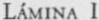 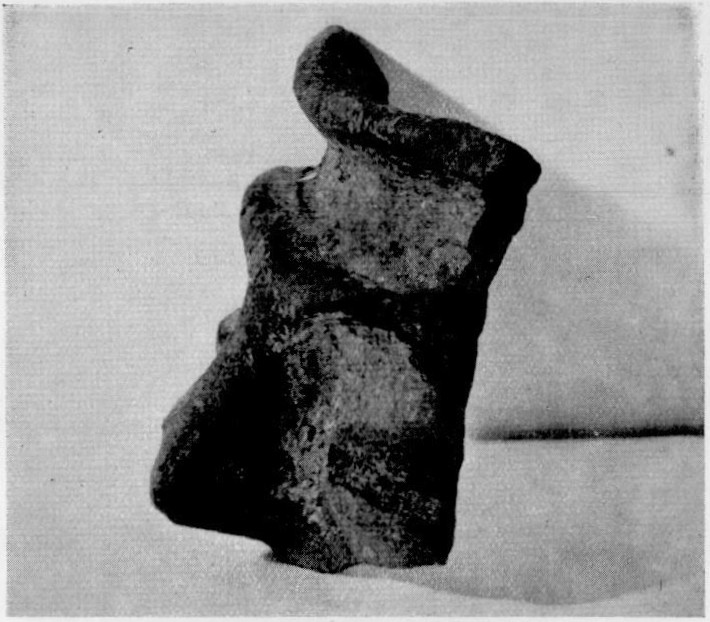 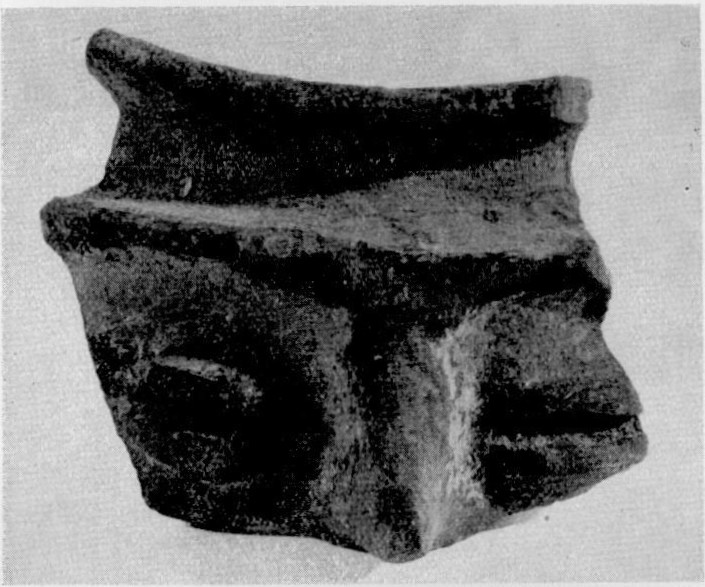 Fragmentos  de  una  cuma de cara>  procedente  de Ampunas  (?)( M11w  de  Gc10"4)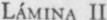 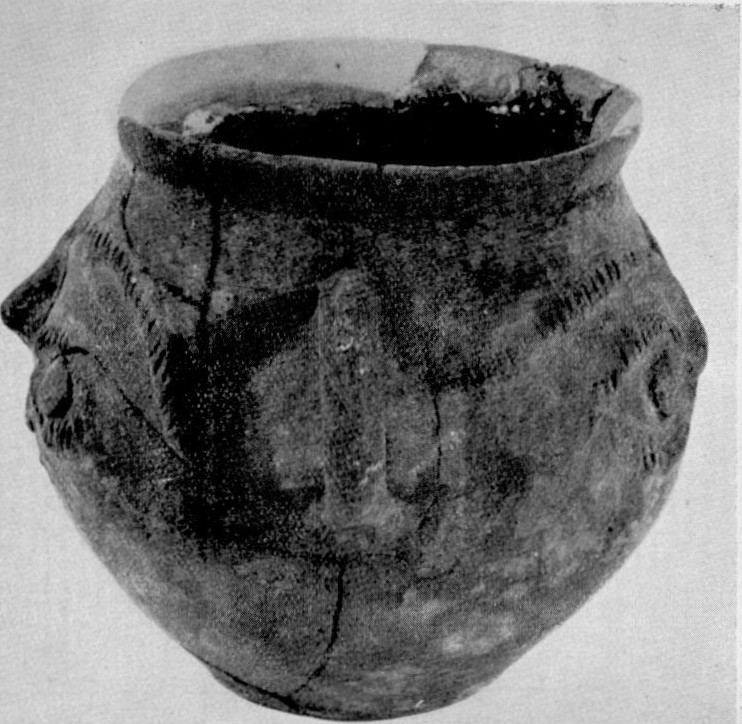 Umna cde cara• rroccdcntl! de Ampunas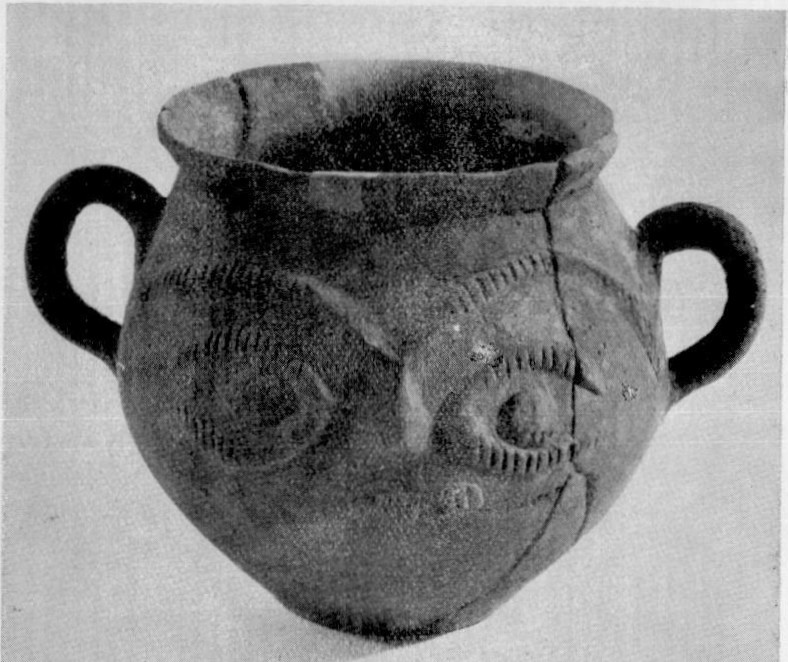 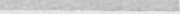 ( Mti 1t1    de Gcr11na)Siglos III-IV d. C.:Bonn. Primera mitad  del siglo III d. C. (Gosé, n.e  524.)Niederbieber. Primera mitad del siglo III d. C. (Gosé, n.9  527.)Speicher.  Segunda  mitad  del  siglo III d. C.  (Gosé,  n.9   525.)Darmstadt  (?) .· Siglos 111-IV d. C. Procede  de la col.· van Hüpsch.  (Mus. Darmstadt.)   (Schumacher,  n.e  1.079.)Colonia.  Sigl 111-IV. Procede   de  la  antigua  col.  Grevin.   (Mus.  Colonia.) (Schumacher,  n.e   1.081.)   .	.Neuban  (cerca de la Rochus·Allée). Con Jos falos.  Siglos III-IV (antes en Mus. Burgklopp). (Schumacher, n.e 1.082; Gosé,. n.e 528.)Masterhaussen  (Kreiss Zell  en Hunsrück).  Siglos III-IV.  (Landes Museum Bonn.)  (Schumacher,  n.e  1.083; Gosé,  n.e  529.)Bingen. Primera mitad del siglo IV. (Gosé, n.e 528.)Epoca  romana incierta:Rheingónheim  (Mus.  Spira). Germ. Rom.,  V, lám. 29,  6, y Bericht." d. Hist. Mus. d. Pfalz.,  11, 1914, pág.  12, fig. 10.De  la  región  danubiana  no  alemana  conocemos  dos ejemplares:Viena. Siglo III (?). (R. Noll: Kunst der R.Omerzeit .in OsteTTeich. Salz• burg, 1948, fig. 68.)Dunapentele (?)   (Hungría).   Siglos   111-IV.  (Rom.   Germ.   Centr.   Mus.) (Schumacher,  n.e  1.080.)Región francesa  del ·M osela (muy cercana a los núcleos renanos) :Strasbourg.  (Cfr. Hostmann, en Verhanl. Sitz;,  15, VI,  1872, pág.  15 y siguientes.)Lyon. (Cfr. ibídem.) Fecha incierta.Urnas de  cara  en Britania:En Britania, aunque esporádicamente, se hallan algunos vasos  --en  general, jarros ·con figuras femeninas- del tipo de medallón en el cuello: Londres  (2), Wollwick    (Kent),   Sittingboume   (Kent).Es muy conocido el jarro en forma de hucha con una  cara en relieve 'que ocupa la parte superior del mismo, procedente de Lincoln, y con la inscripción OOMIIRCURIO pintada  en la base.Pero estos vasos·se apartan  de las verdaderas  Gesichtsurnen  que  nos  interesan.Unicamente  nos es posible  citar  los siguientes:Fragmento  de  vaso  de  St.  Martín  le  Grand  (Londres),  semejante  a  los del siglo 1 d. C. del Rhin-Mosela  (paralelos  en  los de  Wiesbaden  y  Treveris).28. Vaso de la Townely Collection; de barbotina. De las asas cuelgan anillas (figurando unas y otras orejas y arracadas). (Walters: Cat. Rom. Potter y of thd Br. Mus., Londres, 1908, M. 129, fig. 76; cfr. 2.757-62.)[S]29. Colchester. Vaso seguramente de taller renano de 100-150. (R. J. Char· leston:  Roman  Potter y,  Londres,  1955, lám.  92.Tipología y cronología d e los vasos de cara en la zona Rhin·Danubio· M osela.­ Insistimos en que la sistematización de los «vasos de cara» renano-danubianos se halla aún en su fase preliminar y que la combinación de datos sobre tipos, pastas y material asociado no es siempre -ni mucho menos- posible, dadas las circuns· tancias de hallazgo,: que en. buena parte se remontan a prineipios del siglo.En líneas generales, es posible señalar las siguientes particularidades, que afee· tan a los «vasos de. cara» de esta zona:Los grupos renanos muestran peculiaridades locales,  en  su  mayor  parte, que les distinguen de la producción de caras-retrato de los centros del área danu· biana.Las  Gesichtsurnen  más  antiguas,  de época  romana,  son  las de  arilla  roja o pardusca, decoradas a la barbotina, y correspondientes al siglo I. Los focos prin· cipales  son  Andernach  y  Richtungen.         ·Las grandes urnas de cara con  vertederos  (como  kernoi)  se  encuentran  a lo largo  de la  región  del Rhin  medio  y  alto.La región del Mosela se caracteriza por el  predominio  de  las  urnas  con falos apotropaicos.Los tipos qe  urnas  de cara  fabricados  con  arcillas  finas  y  blancas,  comoCa.olín, se deben suponer  de la región de Colonia,  mientras  que la de engobe ne· gruzco parecen  ser de la zona de Treveris.Las pequeñas urnas de cara, con una o dos asas, son de la baja romanidad (siglos  III-IV  d.  C.).El tipo  correspondiente  a  nuestro  número  18, de  pequeñas  proporciones, se localiza en la región de Colonia, y su cronología enlaza con el final del grupo anterior.El grupo de Nimga·Hofheim, de arcilla blanca, no es posterior al -siglo Ic.Los «vasos de cara» d e .Italia. -La clasificación de los vasos italidnOS de tipo antropoprosopo ha sido abordado recientemente por Frova, con motivo de sus hallaz· gos en Mercallo dei Sassi ·(Varese) , quien plantea las bases para una futura da· sificación de los mismos, cifradas en la cronología del conjunto renano. El número de vasos que pueden catalogarse en Italia va en aumento, lo que es índice de la posibilidad de una ºexportación de las especies más antiguas -cuando menos las de barbotina- , y acaso  e una producción intensa en el propio territorio.Desconocemos los hornos de fabricación, lo cual es un fallo en la bse de par· tida; pero, en cambio, una serie de bien documentados y recientes hallazgos permite abrigar la esperanza de que en futuro no lejano las series italianas no hayan de depender de las renanas para su clasificación. En el estado actual del problema, el elenco  de material  disponible  es el  siguiente:Mercallo  dei Sassi  (Varese).  Dos  vasitos  antropoprosopos  de  arcilla  clara[6]y fina de la necrópolis de la segunda mitad. del siglo 1 d. C. (A. Frova, en Subrium,IV, 1958·59, págs. 9·18.)Abbiategrasso (Milán). De la necrópolis  de principios  del siglo  1 d. C. de la Pestegalla. (A. Palestra: Storia di Abbiategrasso. Milán, 1956, pág. 27.) Mu· seo de la Soprintendenza. Frova, nota  19.San Carpoforo di Camerlata (Como). Vasito de arcilla clara y fina. Prin· cipios del siglo 1 d. C. (Riv. Arch .• Como, 1875, pág. 40, lám. 11, 2. Museo Como.)Angera. Epoca de Claudio. Barbotina. Procede de la antigua col. Garovallo. Museo  Como. Frova,  en nota  22.J:>avía (?). Epoca Claudio. Barbotina. (Mus.  Pavía,  lnv.,  393.  Frova,  en nota  23.)Validone. Epoca Claudio. Barbotina. (Mus. Pavía. G. Ponte: Antich. Lo· melline, en «Atti Soc. Arch. e B. Arti prov. Torino», V,  1894. Frova, nota  24.)Vittuone (Milán). Siglo 1 (?). Col. de la Soprintendenza. (Frova, nota 25.)Olgiate (Comasco). Tres vasos en col. privada. (Frova, nota 25.)Villa Bartolomea.  Mus.  Este.  (A.  Prosdocimi:  'N,ot. Scavi,  1900, pág.  286 y sigs.)Adria  (?).  (Mus.  Episcop.  de Rovigo,  Veneto.)  (Frova,  nota  26.)S. Lorenzo  de Salato (Mus. Bolzano).  (Frova,  nota  26.)Giubiasco. En la necrópolis del siglo 1 d. C. (Crivelli: Atl. preh. Svizzera·ita!.,     ellinzona,  1943, pág.  100, fig.  256.)Minusio, sep. 28 (del predio Cadra). Urna de cara de paredes finas. Epoca de Tiberio (25·40 d. C.). Ajuar con una moneda republicana,  otra  de  Augusto, marcas de sigillata aretina, botellas de vidrio, una  patera, bronces  y hierro.  (Simo· nett: Tessiner Griibfelder. Basilea, 1941, lám. 15, 3. Recensión de ésta, por Lam· boglia,  en Rev. Stud. Lig.• IX, 2·3 (1943), págs.  163·194 espec., pág.  182.. 14)  Muralto, sep. 9. Siglo 1 d. C. (Simonett, pág. 160, n.11 29,, y D. Silvestrini: Le urne antropomorf e del museo di Locarno. «Rev. Tic.», 1940, n.!! 4, pág. 368 y sigs.)                                                        .Bologna. Dos vasos. Uno de barbotina (Undset, fig. 33) , otro sin proce· dencia (de la antigua col. Palazzi).  (Undset,  fig.  32, pág.  139, con  dos  falos bajo los ojos.)Verona.-Undset,  ibídem, y Frova,  nota  29. Grosetto.-Undset,  ibídem,  y  Frova, nota  29. Viterbo.-Undset,  ibídem,  y  Frova,  nota  29.Pompeya.-En  el  Museo  de  Nápoles.  (Undset,  fig.  34,  a,  b.) Sisck   (Croacia).-Museo  de  Agram.   (Undset,  fig.   35.)·* * *En las líneas precedentes hemos expuesto el estado actual  de  las  «urnas  de cara.» de época romana, a las que hay que llevar los dos vasos que motivan este trabajo. Hemos visto los problemas que se presentan al cartear la zona  de  disper• sión  de  este  tipo de  vasija  tan  característico  y  al  estudiar  las  relaciones  entre  el[7]material renano y el italiano. Es indudable que a resolverlos contribuirán buenos conjuntos, fechables por sí mismos, en los que aparezcan nuevas «urnas de cara». Pero con los datos que se obtienen parece seguro fechar el vaso entero de Ampu­ rias eri el siglo 1 d. C. -los ojos prominentes parecen exclusivos de este siglo­ y el fragmento del mismo Museo en el siglo 111-IV d. C. Querer adscribirlo a algún taller determinado nos parece aún prematuro, aunque en principio parecen tener más semejanza con la antiguamente denominada «terra nigra» renana que con la producción italiana, pero ello es puramente una hipótesis de trabaio.ARRIBAS  Y  G. TRfAs DE  ARRIBAS(8]